RegeringenUtbildningsdepartementetMed överlämnande av utbildningsutskottets betänkande 2014/15:UbU13 Ökad individanpassning och en effektivare sfi och vuxenutbildning får jag anmäla att riksdagen denna dag bifallit utskottets förslag till riksdagsbeslut.Stockholm den 16 juni 2015Riksdagsskrivelse2014/15:246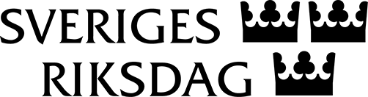 Urban AhlinClaes Mårtensson